Main activity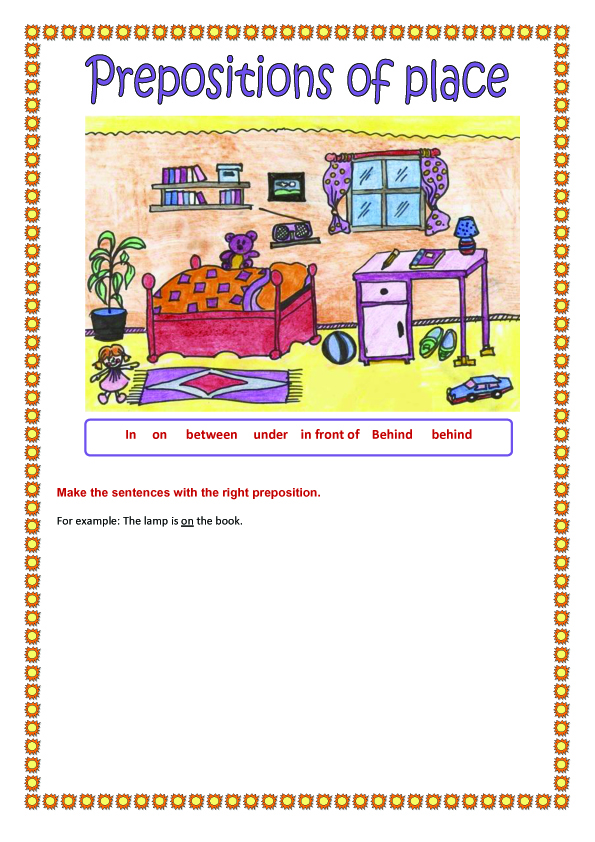 Homework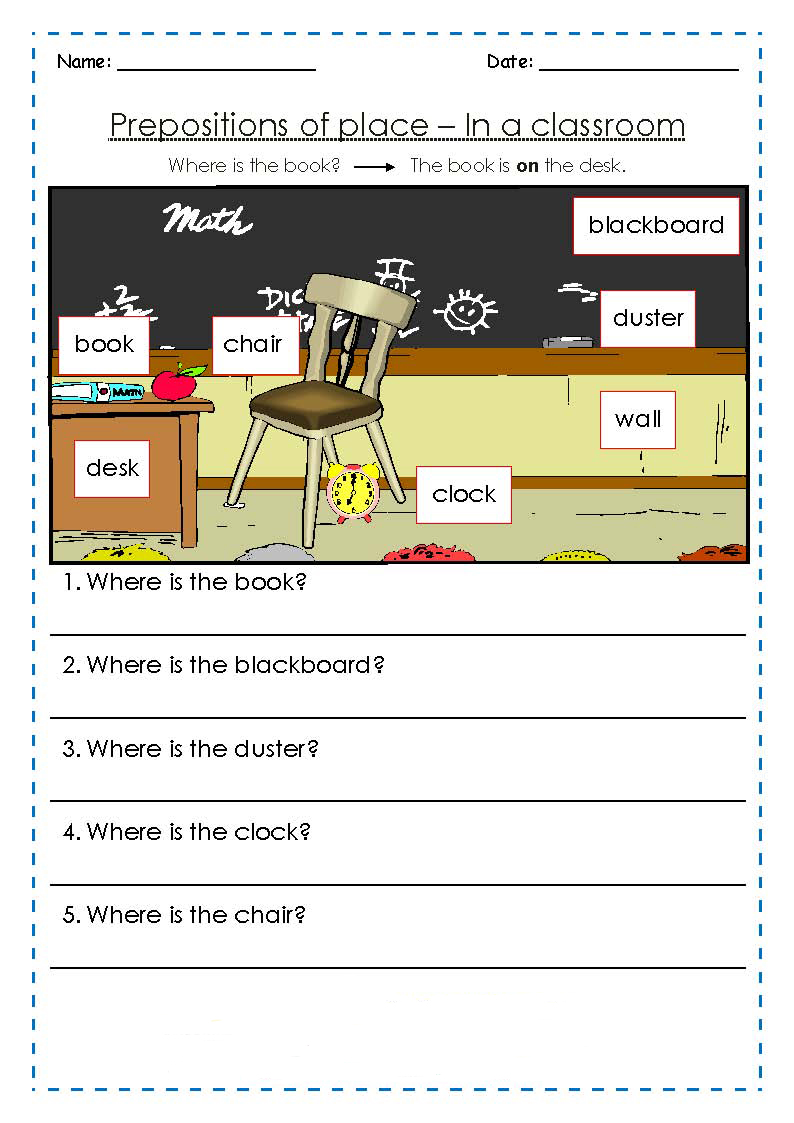 Pre-Task Pre-Task Pre-Task Materials: Board,  Markers, CandyMaterials: Board,  Markers, CandyMaterials: Board,  Markers, CandyTime1 min2min1min2minSet Upwhole classWholeClassWholeclassWholeclassProcedure:<Greeting> “Hello class. How are you today? Did you have lunch?(Each Ss should have chance to say.)<Eliciting>Lead in by playing game about candy hunters game.T hides some candies in the classroom before Ss come.As Ss come into the classroom, explain How to play “ The treasure hunter game”then let them find the candies.Ss say “Bingo” when they find a candy and sit their seat.<Instruction>The classroom looks like this:T  hides three locations.The candy is behind the computer.The candy is on the shelf.The candy is in the cup.Before we start lesson, Let’s play game.The game’s name is “The treasure hunter game”.I hid some candies in the classroom before you came here.I will give two minutes then let them find the candies.And say “Bingo” when you find a candy and sit down your seat.<ICQ>How much time do you have? (2min)What are you going to find? (Candy)Are you ready?  Let’s go~!!Time’s up!!<Checking >T asks Ss where they are.T checks Ss who find the candy.Let’s see… Who does the candy have?Where was your candy? Ss answer T’s questions.The candy was behind the computer.The candy was on the shelf.The candy was in the cup.Wow! You are lucky!! T elicits Ss by asking what today’s lessonSs guess today’s topic.Okay! Everyone. It was fun? Can you guess? What is today’s lesson?Ss answer “ preposition or preposition of place”Excellent!! We are going to learn about preposition of place.T writes the topic on the board.Then, T explains today’s aims.		Please take a look at today’s aims.The board looks like this:Today’s Aims1) We will describe picture using prepositions of place.2) We will know how to make correct sentences by using prepositions.                               Pre-Preparation    (Presentation part)                               Pre-Preparation    (Presentation part)                               Pre-Preparation    (Presentation part)Materials: Whiteboard, Markers, pictures, video clipMaterials: Whiteboard, Markers, pictures, video clipMaterials: Whiteboard, Markers, pictures, video clipTime2min3min1min3minSet UpWholeclassWholeclassWholeclassWholeclassProcedure:<Instruction  & Eliciting>T explains the meaning of the prepositions by showing pictures and giving clear examples.T writes the full sentences below to the pictures.Ss can understand each vocabulary’s meaning by showing the pictures.There are various types of prepositions such as:time / derection / manner / place.So, we will learn about prepositions of place.A prepositions of place is used with address,street,city,country,location.We will learn vocabulary related topic.Please  take a look at this. (T points each vocabulary.)Do you know? What does this mean?Let’s check these vocabularies. (T explains each vocabulary.)The board looks like this:In front of           behindOn                      underIn                        next tobetweenLook at these pictures.I will give you more examples.Where is the man? (T points to each picture and ask Ss.)(Ss answer T’s questions.)<Checking >T checks Ss’ comprehension by asking questions.<CCQ>Okay! Let’s go over about preposition place.I will ask you some questions.Where is your pen? (My pen is………)Where is your book? (My book is………)Where is your bag? (My bag is………)(Ss answer various answers)Everyone is perfect!!<Listen & Repeat the preposition>T shows Ss the video clip related the topic for three minutes.Ss check their comprehension by watching video.Let’s watch video.I will show you the video for three minutes.Listen carefully.It was fun?                           Main Activity  (Practice to production part)                           Main Activity  (Practice to production part)                           Main Activity  (Practice to production part)Materials: Board,  Markers, Picture, PaperMaterials: Board,  Markers, Picture, PaperMaterials: Board,  Markers, Picture, PaperTime2min‘4min1minSet UpIndividually& Whole classWhole classWholeclassProcedure:T posts picture about “In my room” on the board.T checks Ss’understanding.T hands out Ss a sheet of paper.T provides Ss simple picture to illustrate how to use propositions to describe the picture.Ss make some sentences to describe the picture.Ss stand at the board and try to write some sentences on the board and describe where they are.<Instruction>Please take a look at this picture.(T points the picture on the board)The board looks like this: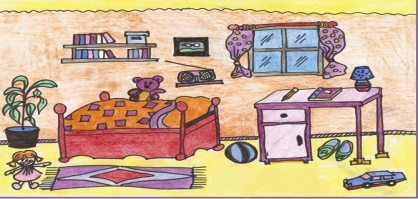 I will give you a sheet of paper.Make some sentences where they are using propositions like this:T points over the vocabulary on the board.I will give you two minutes.After making some sentences, I will ask each student then please write the sentences on the board and describe where they are.<ICQ>How much time do you have? (2min)What are you going to describe? (where they are or the location of picture)Okay!! Here we go~!!<Monitoring>T walks around the class and give Ss feedback whenever necessary. Time’s up!< Describing >T gives Ss more opportunities to make and describe some sentences using propositions.Ss write some sentences on the board.Ss describe the making sentences to share with classmates.Who wants to go first? Please write one sentences on the board and describe it.You are very good job!<Feedback or Correction>After Ss describe it,T gives Ss additional sentences about the location of picture.T writes additional sentences on the board and explains  it.I will give you additional sentences about it.For example: The radio is on the shelf.The ball is between the desk and the bed.The shoes are under the desk.The rug is in front of the bed.The lame is on the desk.The book is between the pencil and the lamp.The lamp is next to the book.The pencil is next to the book. The picture is on the wall.The teddy bear is on the bed.The books are on the shelves. The desk is in the bedroom.The shelves are on the wall. The doll is next to the rug.The window is next to the picture..             .Okay!! Everyone is excellent!!Post ActivityPost ActivityPost ActivityMaterials:  Candy, Homework sheetMaterials:  Candy, Homework sheetMaterials:  Candy, Homework sheetTime1min1min1minSet UpWholeClassWholeClassWholeclassProcedure:<TPR(Total Physical Response) activity & Feedback>T gives Ss feedback through TPR activity.T proceeds to the TPR activity with the candy.Ss follow T’s instructions such as: “Put the candy on your head”.Ss practice the prepositions by doing command drills.<Instruction>I will give you a candy then I will say some instructions.For example: “Put the candy on your desk”Please follow my instructions.Instructions like this:Put the candy on your head.Put the candy in your hands.Put the candy under your book.Now, unwrap the candy and put the candy in your mouth. Enjoy!!<Homework>T gives homework about today’s lesson.T hands out homework sheets.I will give you homework. Please complete the sentences.We will check the answers next time.<Closing & Feedback>	Let’s call it a day!!!T shows one picture and asks it.T checks Ss’understanding.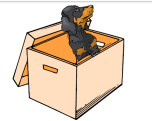 <CCQ>Is the dog on the box? Ss answer T’s question correctly.  “The dog is in the box.”Excellent!!!.I hope you enjoyed this class.Thanks for today. See you next time. Bye!!